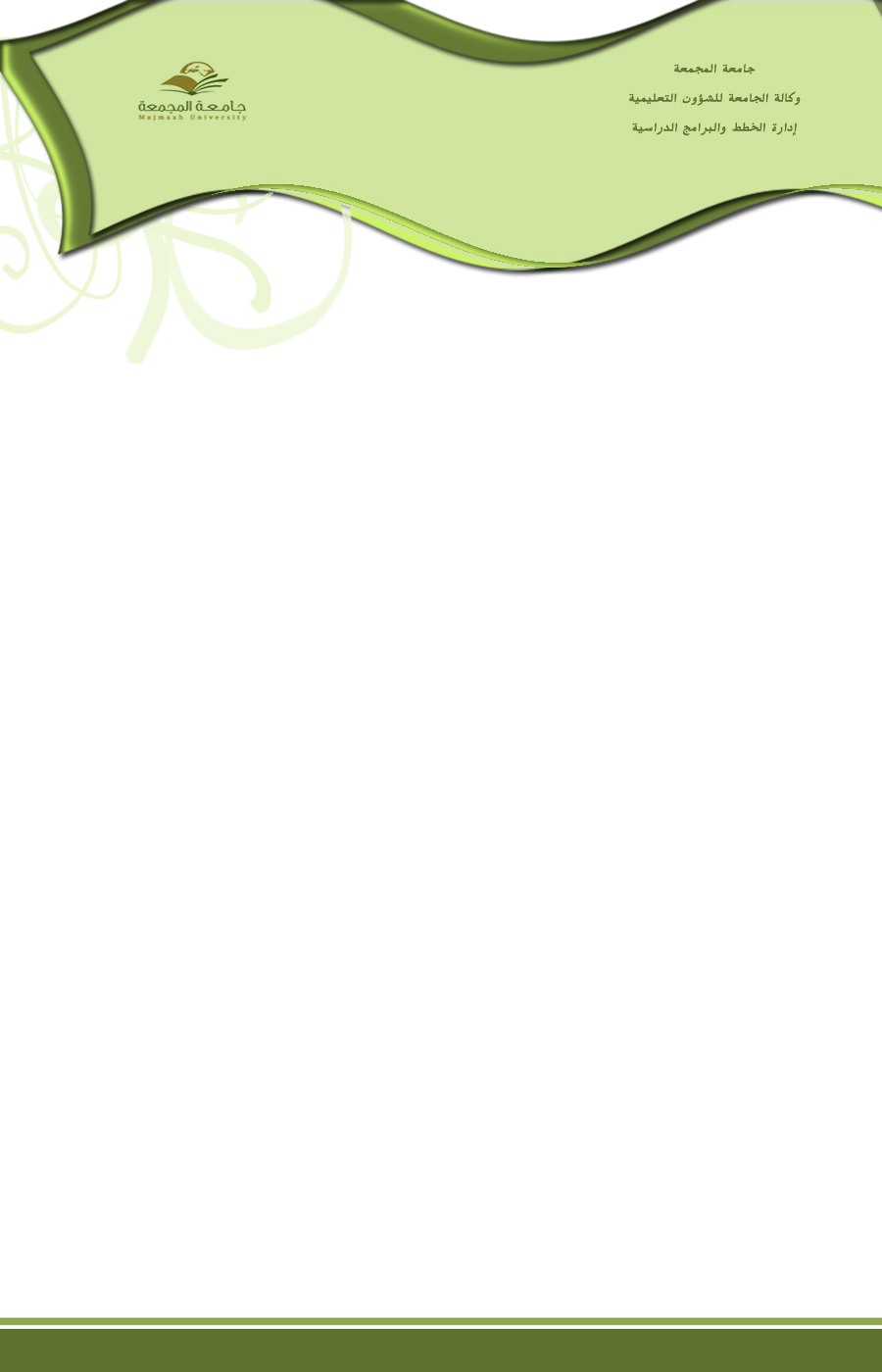 وصف المقرر :					      	Module Description          أهداف المقرر :					Module Aims                                 مخرجات التعليم: (الفهم والمعرفة والمهارات الذهنية والعملية)Learning Outcomes (Comprehension- Knowledge-intellectual and practical skills)   يفترض بالطالب بعد دراسته لهذه المقرر أن يكون قادرا على:By the end of this course, students should be able to :محتوى المقرر : (تتم التعبئة باللغة المعتمدة في التدريس)Module Contents:  (fill in using the language of instruction)الكتاب المقرر والمراجع المساندة: (تتم التعبئة بلغة الكتاب الذي يدرس)Textbooks and reference books: (fill in using the language of the textbook)ملاحظة: يمكن إضافة مراجع أخرى بحيث لا تتجاوز 3 مراجع على الأكثر.NB: You can add a maximum of  3 reference books     Teaching PracticeModule Title:EDU 421Module ID:ENG421 English Language Teaching.Prerequisite:7Level:6Credit Hours:Teaching Practice is a culminating experience in teacher preparation. It provides an opportunity to beginning teachers to become socialized into the teaching profession. Engagement and challenge teaching practice provides, empowers prospective teachers' confidence  and expertise. Students will be dispatched to schools to practice teaching within a fixed period of training under the  joint supervision of the Department and schools administrations. Eventually they will be jointly assessed.1To provide the prospective teachers with an opportunity of establishing an appropriate teacher pupil rapport.12To provide an opportunity for evaluating the students' potential as for the teaching profession.23To develop personal relationship with others: administrators, teachers, parents and students.3To provide the students with an opportunity to put theories  teaching into practice and to develop a deeper understanding of educational. principles5Student teachers will be able  to effectively prepare lesson plans.1.Students will be able to put into practice the  fundamental methods of  teaching and techniques they have studied theoretically.2.The student teachers will gain the  practical experience in school to overcome the problems of discipline in the classroom.3.قائمة الموضوعات(Subjects)عدد الأسابيع(Weeks)ساعات التدريس (Hours)Teaching practice16 Teaching practice16Teaching practice16Teaching practice16Teaching practice16Teaching practice16Teaching practice16Teaching practice16Teaching practice16Teaching practice16Teaching practice16Teaching practice plagiarism16Teaching practice16Teaching practice 16اسم الكتاب المقررTextbook titleA Guide to teaching Practiceاسم المؤلف (رئيسي)Author's NameCohen, L.& Manion, L.اسم الناشرPublisherNice Printing Press ,Delhiسنة النشرPublishing Year1983اسم المرجع (1)Reference (1)How To Teach Englishاسم المؤلفAuthor's NameHarmer, J.اسم الناشرPublisherLongmanسنة النشرPublishing Year1998